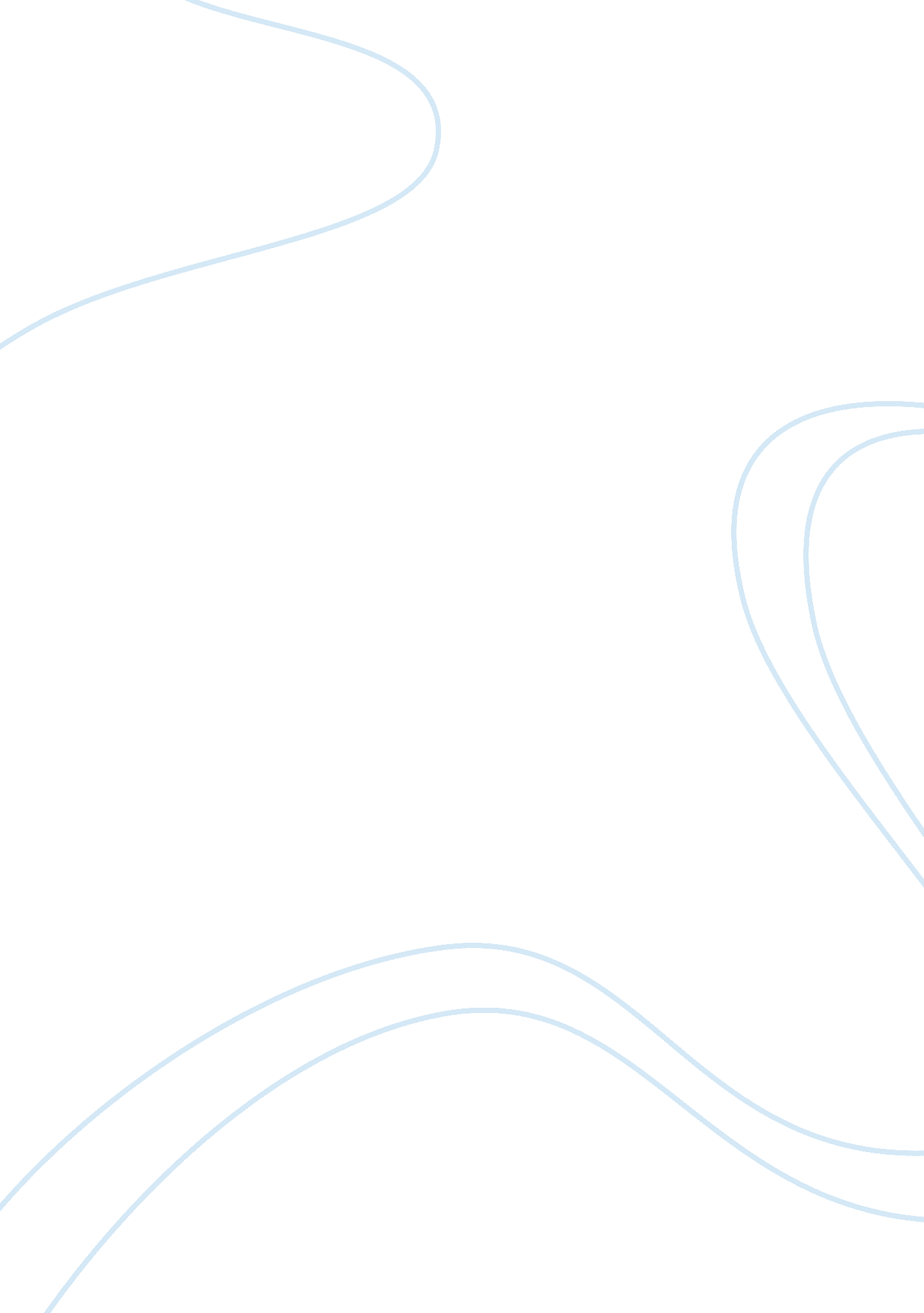 AtlantisScience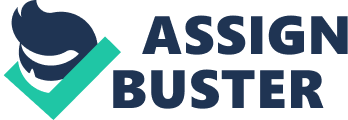 Atlantis is the subject of a legend about an advanced island civilization that was destroyed or lost. I believeAtantis is located in Bolivia based on historical evidence, advanaced architecture, advanced adimttance to road systems, and clues found in the text Critias written by the ancient Greek philospher Plato. The historical evidence in Bolivia and Atalantis match up because both civilizations were wealth, and had advanced architectual buildings. " There is historical evidence they usesd advances architectural and agricultural techniques... (http://boliviabella. com/history. html). In Critias:"... they had such an amount of wealth... and they were furnished with everything which they needed, both in the city and country"(paragraph 14). Having a great amount of wealth means the city was ran under a ruler that controlled the city, which had advanced more then other civilizations due to the amount of control the ruler had. The wealth of Atantis and Bolivia are a factor to its architecture. Both civilizations had similar advanced architecture from the materials the building were built from. In Critias:" All the outside of the temple, with the exception of the pinnacles, they covered with silver, and the pinnacles with gold"(paragraph 16). " Modern satellite mapping shows the plain, now called the Altiplano to be of rectangular configuration, perfectly level, enclosed on all sides by mountains and these mountains contained the metals which Plato told us about, namely gold, silver, copper, tin and the mysterious Orichalcum" (an alloy of gold and copper which occurs only in the Andes) and which Plato said were used to plate the walls of the circular city. The words " Atl" and " Antis" are themselves of native America origins meaning " water" and " copper" respectively and the plain is subject to earthquakes and floods such as Plato said sank the city in a single day and night of rainfall"(http://www. atlantisbolivia. org/atlantisboliviapart1. htm). The two qoutes show that both had acces to the same materials that were used for various reasons like architecture. The civilaztion was so advanced that they had a road stystem and other things we use today like bridges. " They created a system of roads, aqueducts and hanging bridges, some of which still exist today". In Critias:" First of all they bridged over the zones of sea which surrounded the ancient metropolis, making a road to and from the royal palace"(paragraph 15). This qoute proves that Atlantis had bridges and roads which Bolivia also had early on in their civilazation. In conclusion, I believe that Atlantis is located in Bolivia based on historical evidence, advanced architecture, and advanced admittance to road systems. Clues provided by Plato in Critias his historical account of Atlantis were also found in Bolivia, that helped me lead to the conclusion that Bolivia is where Atlantis existed. 